Beyond the SpectrumReturning Student InformationPlease return the completed packet by Friday August 4th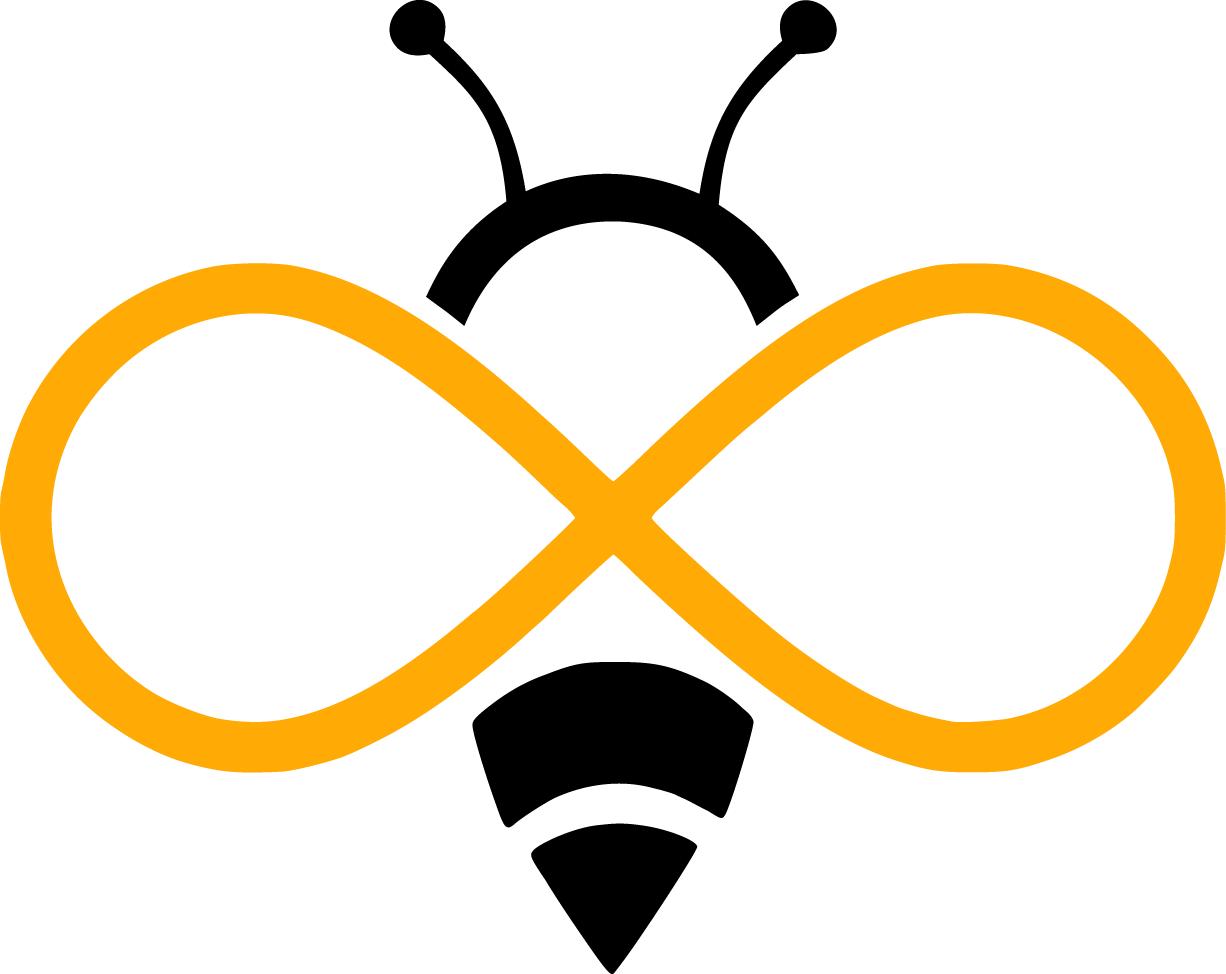 Date: ________________________________Student NameParent/Guardian Name (1)Parent/Guardian Name (2)Please complete each form in its entirety.  Keep for your records the pages indicated.  Return the packet prior to the start of the new academic year.  Any section which does not apply, please mark with N/A or a line through the section.  Completing this packet helps Beyond the Spectrum assure we provide your child the best care. Thank you!										Revised 07-25-2023Beyond the Spectrum Returning Student InformationStudent’s Name: ________________________________________________________ DOB ___________________Social Security Number: ______________ - ____________ - _________________ Current Grade _______________Address: ______________________________________________________________________________________				Street						City				Zip
Enrolling Parent Name: ____________________________ Primary Contact Name: __________________________        Name of Parent(s)/ Guardian(s) Residing with Child___________________________________________________Home Phone: ___________________________________Work: __________________________________________Cell: __________________________________________ Cell: ___________________________________________Email: ________________________________________  Email: _________________________________________	Sibling Name and age: ____________________________ Sibling Name and age: ____________________________Sibling Name and age: ____________________________ Sibling Name and age: ____________________________
Name(s) of Parent(s) Residing at a different address (if applicable): ______________________________________Address: ______________________________________________________________________________________			Street						City			State		ZipHome Phone: ___________________________________Work: __________________________________________Cell: __________________________________________ Cell: ___________________________________________Email: ________________________________________  Email: _________________________________________	Sibling Name and age: ____________________________ Sibling Name and age: ____________________________Sibling Name and age: ____________________________ Sibling Name and age: ____________________________Beyond the Spectrum Returning Student InformationStudent Name: _________________________________________________________________________________Pediatrician’s Name: ____________________________________________________________________________Preferred Hospital: ______________________________________________________________________________Does the child have seizures?    Yes	No	If yes, be sure to complete a seizure protocol form.Does the child have an EpiPen that will be kept at school?     Yes         No	 If yes, complete a medication form.Will the child be taking any medications during the school day?     Yes      No	      If yes, complete a medication form.Please list any and all medical, neurological or developmental diagnoses that your child has received from a doctor._____________________________________________________________________________________________

_____________________________________________________________________________________________List any allergies, including food and medicationPlease list all medications that your child takes regularly, including both prescription and over-the-counter._____ (initial) I understand that medications may impact my child’s behavior throughout the school day and I agree to inform BTS of any medication differences or changes for my child.Beyond the Spectrum Student Preference Assessment Form 2023-2024Student Name (Please Print): _________________________________________________________________________Completed By: ____________________________________________________________ Date: ____________________To assist your child’s teacher(s) in the pairing process, it is important to identify your child’s preferences, reinforcers, and dislikes.  Students have very specific enforcers and may engage with them in particular ways.  Please provide as much detail as possible, such as brand names or circumstances.  Please circle any “favorites” or strongly disliked items.GENERAL INTERESTSSENSORY PREFERENCESTOY PREFERENCESENTERTAINMENT PREFERENCESFOOD PREFERENCESREWARD PREFERENCES – Besides verbal praise, what motivates your child?Beyond the Spectrum Parent Goal Setting Form Academic Year 2023-2024Date:________________ Child’s Name: _________________________________________________________Parent(s) Name(s): __________________________________________________________________________Please indicate the goals you would like to see your child work towards during the school year.  We provided 5 goals categories.  Please note any specific skills you would like Beyond the Spectrum to address with your child.  Please rank these goals in order of priority; 1 being most important.  The school collaborates with therapists to determine appropriate therapy and needs.Academics: This area involves the child’s ability to attend to, retain and use information.  Example goals include improving handwriting, increasing reading level, telling time.Goal 1:Goal2:Communication: This includes the child’s ability to request items or activities, communicate emotions thoughts or information such as participating in in conversation, using PEC’s or a device to meet communication needsGoal 1:Goal 2:Body and Sensory Function: This category refers to fine motor skills, gross motor skills and sensory integration.  Example goals may include decrease sensitivity to sounds, improve balance and coordination and increase physical flexibility.Goal 1:Goal 2:Life Skills: This includes daily living tasks such as dressing, toileting, preparing food, folding clothes and knowing personal identifying information.Goal 1:Goal 2:Social Skills and Participation: This includes the child’s ability to engage in social situations sharing toys, expressing emotions appropriately and conversation skills.Goal 1:Goal 2:Beyond the SpectrumCredit Card Authorization Form for Before care and After careMastercard ________	Visa ________	 American Express ________Date: ________________________Name on Card: (Please Print) __________________________________________________Card Number: ______________________________________________________________Billing Zip Code: _______________________________Exp. Date: _____________________3 Digit Security Code: __________________________ Amount: $_____________________Telephone Number:  ___________________________ Email: ________________________Payment for: (Please Print):    ___________________________________________________Recurring Payment PlanI authorize Beyond the Spectrum to charge my credit card every Monday for the previous week of before care and/or after care charges.Signature: ____________________________________________________________________Registration Paid Date __________________________________________________________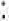 Beyond the Spectrum Authorized Pick-Up and Student Release FormDate: ___________________ Student's Name (Please Print): ___________________________________Beyond the Spectrum uses the following criteria to assure each child is picked up or removed from the facility by authorized persons only:No child will be released to any person whose name does not appear on this Authorized Pick-Up List or has been approved and added by using the authorized addition form.Before any person can remove a child, proper I.D., such as a current Driver's License, must be shown.If there is ever any question as to the identification of any person attempting to remove a child from BTS, the legal parent or guardian will be notified immediately.The legal parent or guardian must give advanced written authorization before any person not appearing on our Authorized Pick-Up List will be allowed to remove a child from Beyond the Spectrum.In the event of an emergency, the legal parent or guardian may give above stated permission verbally, but only if given directly to the Administrator or authorized office personnel. This new pick-up person will not be added to the permanent list unless you specifically request us to do so.All authorized pick-up persons MUST complete the Authorization Affidavit, to enter the facility.For your child's protection, THEY WILL NOT be released to an unauthorized person.  Approved picture identification (driver's license) will be required. A list of these persons will be placed in each classroom.  List below those who have permission to pick up your childName ___________________________ Relation _______________________ Phone # __________________Name ___________________________ Relation _______________________ Phone # __________________Name ___________________________ Relation _______________________ Phone # __________________Name ___________________________ Relation _______________________ Phone # __________________Beyond the Spectrum defines a legal parent or legal guardian to be person(s) who enrolled the child and whose signature is found on the enrollment form. In the case where a divorce or legal separation has occurred or is in process, legal court documentation must be presented as proof that he/she has been awarded temporary or permanent custody of the child in question. We will not hesitate to call 911 immediately if any disruptions or disputes develop on school property. The safety of the minor child in our custody will always take top priority in any situation. This also applies to those allowed to pick up the child from BTS. ONLY official court documents, whose authenticity has been verified, will supersede any other documents received or placed on file.I hereby authorize all above listed names as active and approved people to pick up my child from BTS facility._______________________________		______________________________	Date: ____________________Mother or Legal Guardian’s Name		Mother or Legal Guardian’s Signature_______________________________		______________________________	Date: ____________________Father or Legal Guardian’s Name		Father or Legal Guardian’s SignatureBeyond the Spectrum Confidential information Consent and ReleaseDate: ________________________I hereby give my full consent and authorize my child, for academic assessment results, progress, and other information to be released, discussed and/or obtained from the specified individual(s) selected below. All information will be held strictly confidentialStudent Name (Please Print): ______________________________________________________________________Beyond the Spectrum teachers and teacher’s assistants_____Beyond the Spectrum Administration_____ABA therapists contracted with Beyond the Spectrum_____Occupational, physical and speech therapists contracted with Beyond the Spectrum_____Music therapists contracted with Beyond the SpectrumParent/Legal Guardian Name (Please Print): _____________________________________________________Parent/Legal Guardian Name (Signature): _______________________________________________________Beyond the Spectrum Parental Authorization and AgreementDate: __________________ Child’s Name (Please Print): _________________________________________ENROLLMENT AGREEMENT _______________ Parent/Guardian InitialsI understand that my child is being enrolled at Beyond the Spectrum Education Center and will be attending programs for the upcoming school year.FINANCIAL AGREEMENT _________________ Parent/Guardian InitialsI understand that if any out-of-pocket payments are due, they will be invoiced by prior arrangement with Administration on a monthly/quarterly/annual basis and due as followsBalances paid in full are due by September 1stQuarterly payments are due in 4 separate payments with a ($5.00/per quarter invoicing fee) due on the 1st of September, November, February and AprilMonthly payments are due by the 15th of every month with a ($5.00/month invoicing fee)All out-of-pocket payment plans must be pre-arranged with administration__________ Non-Refundable Registration Fee of $600.00We offer Visa, Master Card, Discover and debit payments.  Credit card payments incur a (3% processing fee).Past due tuition payments incur a $15.00 late feeA $35.00 NSF fee is charged for all returned checks.  After two (2) returned checks all payments must be made by cash or credit card.AUTHORIZATION FOR OBSERVATION AND SCREENING: I give my permission for my child to be observed and receive developmental screening which may include vision, hearing, speech, language, motor and development skills.  I understand these screenings help teachers plan appropriate activities for my child.  I understand following these screenings the results will be shared with me confidentially.PARENTAL PLEDGE AND SUPPORT: I have read, consent to and support all the above authorizations, pledges and agreements as stated above and as required by Beyond the Spectrum policies and procedures.Parent/Legal Guardian Name (Please print): ___________________________________________________Parent/Legal Guardian Name Signature: _______________________________________________________**It is the responsibility of the parent(s) and/or legal guardian(s) to provide court ordered documentation regarding custody and/or revocation of parental rights.Beyond the Spectrum Liability WaiverChild’s Name (Please Print): ____________________________________________________________DOB: ___________________ Allergy/Medical Concerns: _____________________________________Release and Waiver  parent(s) and/or legal guardian(s) of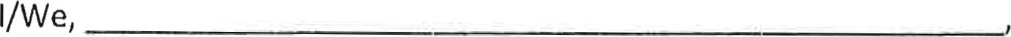 (child) in consideration of the services provided by Beyond the Spectrum, a nonprofit organization existing under the laws of the State of Florida, do hereby release and forever discharge and hold harmless Beyond the Spectrum and their successors and assigns from any and all liability, claims, demands of whatsoever kind or nature, either in law or in equity, which arise or may hereafter arise with respect to my child's enrollment, participation and attendance at Beyond the Spectrum and the services they provide.l/ We understand and acknowledge that this Release discharges Beyond the Spectrum from any liability or claim l/We or our child may have against Beyond the Spectrum with respect to any bodily injury, personal injury, illness, death, or property damage, that may result from my child i s attendance and/or participation with Beyond the Spectrum, whether caused by the negligence of Beyond the Spectrum, its agents, employees, volunteers, representatives, officers, directors and or otherwise. l/We also understand that Beyond the Spectrum does not assume any responsibility for or obligation to provide financial assistance or other assistance, including but not limited to, medical, health or disability insurance in the event of injury, illness, death or property damage. l/We hereby release and forever discharge Beyond the Spectrum from any claim which arises or may arise on account of any decision by any representative or agent of Beyond the Spectrum, regarding the exercise of power of consent to first aid, medical or dental treatment on behalf of my/our child.Governing LawThis Agreement shall be governed by the laws of the State of Florida.SeverabilityIf any clause or provision of this Release and Waiver shall be held to be invalid by any court of competent jurisdiction, the invalidity of such clause or provision shall not otherwise affect the remaining clauses or provisions of this Release, which shall continue to be enforceableAlternative Dispute ResolutionThe Parties agree that any legal action relating to or arising out of this Release and Waiver shall be brought exclusively in binding arbitration in Bradenton, Florida and subject to the Rules of the American Arbitration Association.Each party shall be responsible for its share of the arbitration fees in accordance with the applicable Rules of Arbitration. In the event a party fails to proceed with arbitration, unsuccessfully challenges the arbitrator's award, or fails to comply with the arbitrator's award, the other party is entitled to costs of suit, including a reasonable attorney's fee for having to compel arbitration or defend or enforce the award.(THIS AGREEMENT CONTAINS A BINDING ARBITRATION PROVISION WHICH AFFECTS YOUR LEGAL RIGHTS AND MAY BE ENFORCED BY THE PARTIES.)IN WITNESS WHERE OF, the undersigned further covenants and represents that I (we) have read this document; and that I (we) voluntarily signed this Release and Waiver of Liability.Parent/Legal Guardian Name (Please print): _____________________________________________________Parent/Legal Guardian Signature: _____________________________________________________________Beyond the Spectrum Photography Permission Release FormFULL PHOTO RELEASE – Please initial_________________ I understand and give my permission my child’s photograph/video may be used in classrooms or other appropriate area within Beyond the Spectrum as well as being used in Beyond the Spectrum craft/gift projects.OR SELECT INDIVIDUAL PREFERENCES – Please initial all that apply________________ I understand and give my permission my child’s photograph/video may be used in classrooms or other appropriate area within Beyond the Spectrum as well as being used in Beyond the Spectrum craft/gift projects.________________ I understand and give my permission my child’s photograph/video may be used for on-campus fundraising projects________________ I understand and give my permission my child’s photograph may be used for the yearbook________________ I understand and give my permission my child’s photograph may be used for the school newsletter________________ I understand and give my permission my child’s photograph/video may be used for off-campus fundraising and marketing projects_________________ I understand and give my permission my child’s photograph/video to be used on the following social media to promote activities, celebrate student work or achievements, etc._________________ Beyond the Spectrum Facebook, Instagram, Twitter and Tick-Tock.  The main purpose is to improve communication between our school, our parents and the community.  There may be instances we would like to upload pictures with your child or share class work your child has done._________________ Beyond the Spectrum web page, www.beyondthespectrum.orgOR NO PHOTOS – Please initial________________ I do not give Beyond the Spectrum permission for my child to be photographed or videotaped for any reason.Child’s Name (Please print): __________________________________________________________________Parent/Guardian Name: ___________________________________________ Date: ____________________Beyond the Spectrum Seclusion and Restraint PolicyBeyond the Spectrum, Inc. prohibits the use of seclusion – a procedure that isolates and confines a student in a separate, locked area until he or she is no longer an immediate danger to self or others.As allowed by the Board of Directors at Beyond the Spectrum, seclusion does not include:A staff member, trained in the use of de-escalation techniques or restraint, is physically present in the same unlocked room as the studentStudent requested breaks in a separate location in the room or in a separate room but within the line of sight of the teacher or supervising adultTime-out procedures as defined belowTime-Out — a behavioral intervention in which the student is temporarily removed from an activity. Time-out is appropriately used when:The setting used for a time-out is non-locking, appropriately lighted, ventilated, and temperature controlledThe duration of the time-out is reasonable in consideration of the purpose of the time-out as well as the age of the studentThe student is reasonably monitored by an attending adult who is in reasonable physical proximity of the student and has sight of the students while in time-outThe time-out space is free of objects that expose harm to the student or othersChemical Restraint: The Board of Directors at Beyond the Spectrum prohibits the use of chemical restraint — any medication that is used to control violent physical behavior or restrict the students' freedom of movement that is not prescribed treatment for the students' medical or psychiatric condition.Mechanical Restraint: The Board of Directors at Beyond the Spectrum prohibits the use of mechanical restraint — the use of any device or material attached to or adjacent to a students' body that is intended to restrict the normal freedom of movement and which cannot be easily removed by the student.Physical Restraint: The Board of Directors at Beyond the Spectrum prohibits the use of physical restraint — direct physical contact from an adult that prevents or significantly restricts a student's movement, except in those situations in which the student is an immediate danger to self or others, and the student is not responsive to less intensive behavioral interventions, including verbal directives or other de-escalation techniques. Physical restraint as a form of discipline or punishment is strictly prohibited.The Board of Directors at Beyond the Spectrum prohibits the use of any physical restraint that restricts the flow of air to a student's lungs. Any method of physical restraint in which pressure is applied to the student's body that restricts the flow of air into the student's lungs, including face-down, face-up, or on the side, is prohibited.Physical restraint does not include, as the Board of Directors at Beyond the Spectrum allows, limited physical contact and/or redirection to promote student safety or to prevent self-injurious behavior, providing physical guidance or promoting when teaching a skills, redirecting attention, positioning during skill acquisition, providing guidance to a location, providing comfort, or providing limited physical contact as reasonably needed to prevent imminent destruction to school or another person's property.Beyond the Spectrum, Inc. utilizes the following physical restraint procedures:All physical restraint must be immediately terminated when the student is no longer in immediate danger to self or others or if the student is observed to be in severe distressParents shall be provided, at least annually, with information regarding the policy for use of physical restraintAnnual training for select faculty and staff on the use of physical restraint as well as the Beyond the Spectrum Seclusion and Restraint Policy.  Only trained staff can engage in reactive protocols includingUse of physical restraintTechniques to prevent the need to use physical restraintDe-escalation techniquesMaintain written or electronic documentation on training provided, and a list of participants present for each training sessionWritten parental notification when atypical restraint is used with their child within one school day of the incidentThe use of physical restraint shall be in the presence of a minimum of two adults and must be documented by the staff or faculty participating in or supervising the restraint.  Annual report to the Board of Directors at Beyond the Spectrum on the use and documentation of physical restraint as well as any prohibited use of seclusion, chemical, mechanical or physical restraint.Policy ConstructionNothing in this policy shall be constructed to prohibit an employee of Beyond the Spectrum, Inc. or any of its employees from any of the following:Use of any other classroom management techniques or approaches including a student’s removal from the classroom, that is not specifically addressed in this policyThe right of school personnel to use reasonable force as permitted under the Code of Florida or Department of Education statute 1003.573 or modifies the rules and procedures governing discipline under the Code of FloridaReasonable actions to diffuse or break up a student altercation or fightReasonable action to obtain possession of a weapon or other dangerous objects on, in possession of, or in control of a studentDiscretion in the use of physical restraint to protect students or others from imminent hard or bodily injury.  Nothing in this policy shall be constructed to create a criminal offense or private cause of action against Beyond the Spectrum, Inc., its programs, agents or employeesIn instances in which a student is an immediate danger to self or others, the school or program must determine when it becomes necessary to seek assistance from law enforcement and/or emergency medical personnel.  Parents must be promptly informed when their child is removed from the school or program setting by emergency medical or law enforcement personnelBy my signature I acknowledge the Seclusion and Restraint policy.Student Name (please print): _________________________________________________________________Parent/Legal Guardian signature: ______________________________________________________________Beyond the Spectrum Financial ManagementPlease retain this page for your recordsFor all finance, scholarship and payment questions please contact:Peggy Caruso, Finance Director941-447-8400 peggy.caruso@beyondthespectrum.orgMonday to Friday, 9:00am to 2:00pmBeyond the Spectrum Medication Authorization Over the Counter MedicationsPlease complete and return this form to the front deskDate: ____________________________________Student Name: _________________________________________________Sex: _________ DOB: _____________Grade: ___________ Student Year: 20__________ to 20__________School Name: _________________________________________________________________________________Phone: ______________________________________________Fax: ____________________________________Child’s Allergies: _______________________________________________________________________________I grant permission to Beyond the Spectrum to administer over-the-counter medication to my child while in school.  I will supply the named medication(s) in an unopened, original store container.  I understand it is my responsibility to personally deliver medication(s) to Beyond the Spectrum.  Do not send medication(s) with your child.  I understand this agreement is valid until I terminate permission or until the end of the school year.  I understand the law provides there shall be no liability for civil damages as a result of administering such medication(s) where the person administering such medication(s) acts as an ordinarily reasonably prudent person would under the same or similar circumstances.NO OTHER MEDICATION(S) ARE APPROVEDParent/Legal Guardian Name (Print): ______________________________________________________Emergency Phone: _______________________________ Home Phone: __________________________Work Phone: ____________________________________ Cell Phone: ___________________________Address: _____________________________________________________________________________Parent/Legal Guardian Signature: ______________________________________________________________________________________________________________________________________________Medication Order Reviewed by Administration (Name Print/Signature)			DateBeyond the Spectrum Medication Authorization Over the Counter Medications Middle and High School Students OnlyPlease complete and return this form to the front deskDate: ____________________________________Student Name: _________________________________________________Sex: _________ DOB: _____________Grade: ___________ Student Year: 20__________ to 20__________School Name: _________________________________________________________________________________Child’s Allergies: _______________________________________________________________________________I grant permission to Beyond the Spectrum to administer over-the-counter medication to my child while in school or while participating in field trips.  I will supply the named medication(s) in an unopened, original store container.  I understand it is my responsibility to personally deliver medication(s) to Beyond the Spectrum.  Do not send medication(s) with your child.  I understand this agreement is valid until I terminate permission or until the end of the school year.  I understand the law provides there shall be no liability for civil damages as a result of administering such medication(s) where the person administering such medication(s) acts as an ordinarily reasonably prudent person would under the same or similar circumstances.Mark only one box below.  No other medication is approvedChildren must be 12 years of age or older for the medication(s) listed belowParent/Legal Guardian Name (Print): ___________________________________________________________Emergency Phone: _______________________________ Home Phone: _______________________________Work Phone: ____________________________________ Cell Phone: ________________________________Address: __________________________________________________________________________________Parent/Legal Guardian Signature: ________________________________________________________________________________________________________________________________________________________Medication Order Reviewed by Administration (Name Print/Signature)			DateBeyond the Spectrum Student Seizure ProtocolDate: _________________ Student Name (Please print): ______________________________________________Parent/Legal Guardian Name (Please print): __________________________________________________________________Please answer as fully as possible the following questions.Is the child diagnosed with epilepsy or another seizure disorder?What does the seizure look like?When do seizures generally occur?Are there any known triggers for the seizure?Does the student keep seizure medication at school?  If yes, does the medication stay at school or go home with the student in the student’s backpack?What is the protocol for a seizure lasting one minute or less?What is the protocol for a seizure lasting more than one minute?What is the protocol for a seizure lasting more than five minutes?When should we contact the parent/guardian?When do we call 9-1-1?Any other special instructions?Beyond the Spectrum Before Care and After Care RegistrationPlease check services needed:  Before care _____ After care______*** PLEASE NOTE: Aftercare is not available on scheduled half days***Please schedule before care or after care one week in advance so we can provide adequate staff.  Thank youBefore care program hours: 7:30 am - 8:30 am, Monday to FridayOnly on certain days (Check all that apply): M___ T___ W ___ TH ___ F ___After care program hours: 2:30 pm - 5:30 pm, Monday to FridayOnly on certain days (Check all that apply): M___ T___ W ___ TH ___ F ___ After care pick up time ___________PROGRAM FEES: Registration Fee: $50.00, Before Care per day: $13 per hour, Before Care per week: $50 After Care per hour: $13, After care per week: $150.  Please see the attached “Credit Card Authorization Form for Before care and After care” which is required to be on file for billing purposes.  Thank you!POLICY AND PROCEDUREStudents are required to have a snack packed each day. During this time, they will do homework, work on social skills, and go to recess. Credit card on file is billed on the Monday following services of the prior week.Aftercare staff is limited for behavior support. Any student that requires behavior support beyond our staffing will not be able to attend.Students must be signed out by a person that is on their authorized pick-up list form. Late pick-up fees will be enforced at $10 a day. After 3 late pick-ups, your child will be dismissed from the program.If before care or after care payments are delinquent by 2 weeks, the student will not be allowed to attend until payments are currentIf any school out-of-pocket payments are not current, the student will be unable to attend until payments are currentChild’s Name: _________________________________________Before/After Care Start Date: _______________Child’s Age: ______________________Who does the child live with: ______Both Parents ______Mom ______Dad ______OtherName of Primary Parent/Legal Guardian ___________________________________________________________Address: _____________________________________________________________________________________Home: ___________________________ Work: __________________________ Cell: _______________________Name of Other Parent/Legal Guardian ____________________________________________________________Address: _____________________________________________________________________________________Home: ___________________________ Work: __________________________ Cell: _______________________Emergency Contact: ________________________________________________ Phone: _____________________Any medical concerns we should be aware of (conditions? allergies?) ___________________________________By signing below, I agree to abide by the terms and conditions of the program.Parent/Legal Guardian Signature: __________________________________________ Date: _________________ 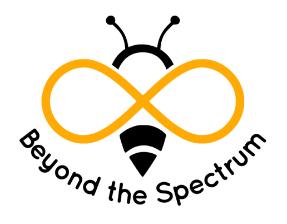 Before Care and After Care GuidelinesI am aware I can stay in after care if I demonstrate expected and appropriate behaviors and listen to adults.I understand I will receive only one warning for my behaviorsIf I continue to make unsafe or inappropriate choices, I will leave aftercare immediately My parent/guardian will be contacted to immediately pick me upMEDICATION TREATMENT AUTHORIZATIONFOR MEDICAL/ TREATMENT ADMINISTRATION DURING SCHOOL HOURSIf your child needs to have medication(s)/treatment during the school day, state regulations and school board policy require you and your doctor provide written permission for administration of both prescribed and over-the-counter medication(s) or treatment(s).Medication refers only to those products approved by the Food and Drug Administration (FDA) for use as a drug.The parent, legal guardian or authorized adult must hand carry medication(s) to school administration.  DO NOT put medication(s) in your child’s lunch bag or backpack.  Staff will not accept medication during drop off or pick up.Prescribed Medication(s) must arrive in the original container with the original and unaltered prescription label attached.  The label must clearly display all legal information required for a pharmacist to dispense a prescription medication (patient’s name, doctor’s name, issue and expiration dates, medication name and dosage instructions).  The label must match the physician’s order.Over-the-counter medication(s) must arrive in the original and unopened store-issued container.  Thake time to label the container with your child’s full name, birthdate, date you brought the medication to the school and physician’s dosage instructions.Albuterol Inhalers and Epinephrine Auto Injectors must be delivered in the original box with the original and unaltered pharmacy label attached.The Medication/Treatment Authorization Form must be completed and accompany all prescribed and over-the-counter medication(s) to be given to your child during the school day.Staff will not administer medication(s) without written consentBy law, staff cannot administer liquid medicationIf the prescribed dosage is ½ tablet, it is the responsibility of the pharmacist, parent or legal guardian to divide the medicationIt is the parent(s) or legal guardian(s) responsibility to notify the school of any medication changesIt is the parent(s) or legal guardian(s) responsibility to assure the school has an adequate supply of medication for the studentIt is the parent(s) or legal guardian(s) responsibility to pick up all medication(s) if the medication is changed, discontinued or at the end of the school year.Medication(s) not picked up will be discardedBeyond the Spectrum administration reserves the right to amend the contents of this document with or without prior noticeAllergenHow the reaction presentsTreatmentMedication NameRx or OTC?Dosage/ FrequencyReason for MedicationCategory and ExamplesChild’s LikesChild’s DislikesSchool SubjectsAnimalsElectronicsPeopleSportsPhysical ActivityArtPublic PlacesCategory and ExamplesChild’s LikesChild’s DislikesAuditory (sound)Visual (color, light)Tactile (physical touch)Kinesthetic Olfactory (smell)Gustatory (taste)Category and ExamplesChild’s LikesChild’s DislikesBuilding BlocksDolls/Stuffed AnimalsVehiclesSensory ToysCategory and ExamplesChild’s LikesChild’s DislikesBoard GamesGroup GamesMoviesTV ShowsMusicVideo GamesPretend PlayCharacters/CelebritiesBooks/MagazinesCategory and ExamplesChild’s LikesChild’s DislikesRestaurantsFruits and VegetablesBreakfastLunchDinnerSnacks/DrinksCategory and ExamplesChild’s LikesChild’s DislikesNote HomeMoney/CoinsTokens/PointsSpecial Food/TreatTreasure BoxTitleDesitinFor use on diaper area (circle)Rapid Relief Cream, Maximum Strength Original Paste, Multi-Purpose OintmentBalmexFor use on diaper area (circle)Diaper Rash Cream, Multi-Purpose OintmentA and DFor use on diaper area (circle)Original Ointment, Zinc Oxide CreamVaselineApply to unbroken skin areas as directed by parentInsect SprayApply per package directionsPlease circle oneTylenol or AcetaminophenOne (1) 325mg (regular strength tablet or 325mg chewable equivalent every four (4) hours as needed.  (NO LIQUID)Please circle oneTylenol or AcetaminophenTwo (2) 325mg (regular strength tablets or 650mg chewable equivalent every four (4) hours as needed.  (NO LIQUID)Please circle oneTylenol or AcetaminophenOne (1) 500mg (extra strength tablet every four (4) hours as needed.  Please circle oneAdvil/Motrin or IbuprofenOne (1) 200mg (regular strength tablet or 200mg chewable equivalent every six 6) hours as needed.  (NO LIQUID)Please circle oneAdvil/Motrin or IbuprofenTwo (2) 200mg (regular strength tablets or 400mg chewable equivalent every six (6) hours as needed.  (NO LIQUID)STAY IN BEFORE CARE / AFTERCARELEAVE BEFORE CARE / AFTERCAREAppropriate talking voiceHands and feet to myselfRespecting personal propertyRespecting other’s propertyCalm bodyAppropriate languageListening to adultsYellingTouching othersThrowing or breaking itemsUncontrolled bodyInappropriate languageArguingNot listening to adults